Оглавление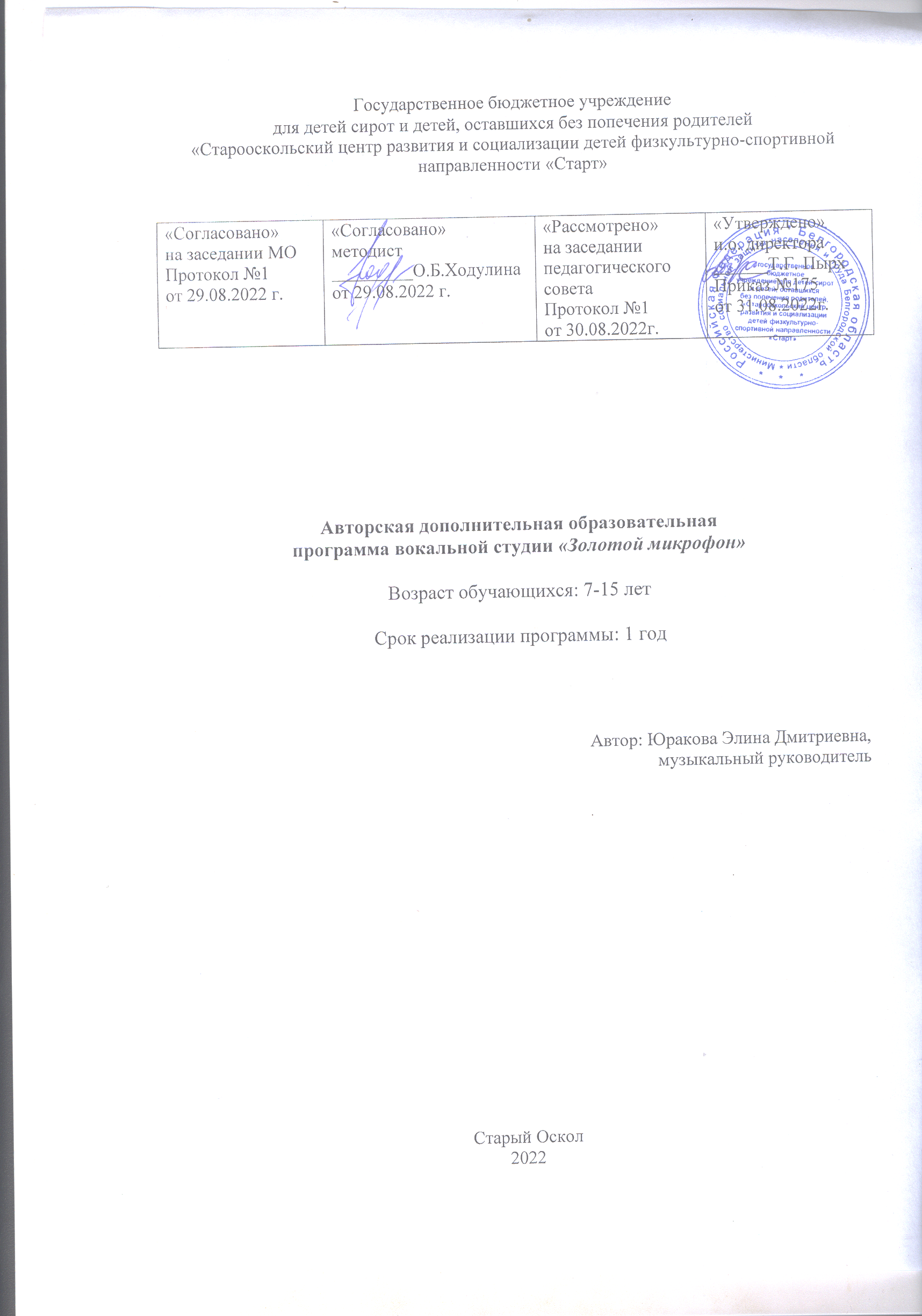 Пояснительная записка…………………………………………………3Учебно-тематический план………………………………………...…...5Содержание программы………………………………………………...6Формы и средства контроля ……………………………………………6Учебно-методические средства обучения……………………………...7Пояснительная запискаДополнительная общеобразовательная (общеразвивающая) программа художественной направленности «Золотой микрофон» является авторской. Год разработки и утверждения – 2022.В основу программы «Золотой микрофон»   для организации творческого процесса воспитания вокалистов в условиях творческого объединения положены практические рекомендации и концептуальные положения, разработанные  основоположником русской вокальной школы М.И.Глинки, методики известных педагоговВ.В. Емельянова, Д.Е.Огороднова, О.В. Кацер,а так же методические рекомендации «Мир вокального искусства» Г.А.Суязовой.Данные методики, позволяют научить обучающихся многоголосному пению, осознавать и контролировать свою певческую природу, владеть методами и приемами, снимающие мышечные и психологические зажимы.Актуальность данной программы обусловлена её практической значимостью: занимаясь в вокальной группе эстрадного пения, учащиеся приобретают опыт совместной творческой работы, опыт участия в концертной деятельности на разных уровнях (школа, муниципальные конкурсы, фестивали).Новизна общеобразовательной (общеразвивающей) программы художественной направленности «Золотой микрофон» состоит в том, что учащиеся не только  приобщаются к вокальному искусству, но и развивают в себе коммуникативные и креативные способности, социализируются в обществе.Особенность общеобразовательной (общеразвивающей) программы  художественной направленности «Золотой микрофон» в том, что она разработана для учащихся, которые желают научиться грамотному сольному и ансамблевому пению, сценической культур, приобрести коммуникативные навыки. Учитывая, что вокальное воспитание детей в основном проводится в общеобразовательной школе и осуществляется через хоровое пение на уроках музыки. Из-за ограниченности учебных часов данного предмета реализация задач, связанных с развитием детского голоса, будет возможна при введении данной программы дополнительного образования.Цель программы- через вокальную деятельность сформировать у  учащихся  устойчивый интерес  к эстрадному пению, развить исполнительские, вокальные, навыки, интереск сокровищнице отечественного вокально-песенного искусства.Задачи образовательные:- расширить знания учащихся о музыкальной грамоте и искусстве вокала, различныхжанрах и стилевом многообразии вокального искусства, выразительных средствах, особенностях музыкального языка;- изучить стилевые особенности вокального эстрадного жанра, приёмы стилизации в контексте эстрадной песни; - освоить приёмы сольного и ансамблевого пения.Задачи воспитательные:- воспитать у учащихся уважение и признание к певческим традициям, духовному наследию, устойчивый интерес к вокальному искусству;- воспитание сценической культуры.Задачи развивающие:- развивать музыкальные способности учащихся: музыкальный слух, музыкальную память, чувство ритма;- развить умение использовать различные хореографические движения в процессе исполнения произведения;- осуществлять индивидуальный подход в развитии творческих способностей учащихся; - развивать интерес учащихся к песенному творчеству, приобщать к культуре исполнительского мастерства.В программу внесены разделы «Мы поём», «Золотой микрофон +».Программа рассчитана для учащихся 7-15 лет. Срок реализации программысоставляет 1 год. Занятия с учащимися проводятся 3 раза в неделю по 1 часу (в год - 111 часов). Формы организации занятий: занятия проводятся как индивидуально, так и в подгруппе. Основная форма – учебное занятие. Другие формы: занятие – репетиция; занятие – концерт.У учащихся, осваивающих содержание дополнительной общеобразовательной (общеразвивающей) программы «Золотой микрофон» формируются компетенции:- личностные (самоопределение - личностное, профессиональное, жизненное самоопределение; смыслообразование - установление учащимися связи между целью учебной деятельности и ее мотивом, другими словами, между результатом учения и тем, что побуждает деятельность, ради чего она осуществляется, учащийся должен задаваться вопросом о том, «какое значение, смысл имеет для меня учение», и уметь находить ответ на него; нравственно-этическая ориентация - действие нравственно – этического оценивания усваиваемого содержания, обеспечивающее личностный моральный выбор на основе социальных и личностных ценностей.- регулятивные – принимать и сохранять учебную задачу, целеполагание - как постановка учебной задачи на основе соотнесения того, что уже известно и усвоено учащимся, и того, что еще неизвестно; планирование - определение последовательности промежуточных целей с учетом конечного результата; составление плана и последовательности действий; прогнозирование – предвосхищение результата и уровня усвоения; его временных характеристик; контроль в форме сличения способа действия и его результата с заданным эталоном с целью обнаружения отклонений от него; коррекция – внесение необходимых дополнений и корректив в план и способ действия в случае расхождения ожидаемого результата действия и его реального продукта; оценка – выделение и осознание учащимся того, что уже усвоено и что еще подлежит усвоению, оценивание качества и уровня усвоения;саморегуляция как способность к мобилизации сил и энергии; способность к волевому усилию, выбору в ситуации мотивационного конфликта и к преодолению препятствий.- познавательные:общеучебные универсальные действия: самостоятельное выделение и формулирование познавательной цели; поиск и выделение необходимой информации; применение методов информационного поиска, в том числе с помощью компьютерных средств; структурирование знаний; осознанное и произвольное построение речевого высказывания в устной и письменной форме; выбор наиболее эффективных способов решения задач в зависимости от конкретных условий; рефлексия способов и условий действия, контроль и оценка процесса и результатов деятельности; смысловое чтение; понимание и адекватная оценка языка средств массовой информации; постановка и формулирование проблемы, самостоятельное создание алгоритмов деятельности при решении проблем творческого и поискового характера.логические универсальные действия: анализ; синтез; сравнение, классификация объектов по выделенным признакам; подведение под понятие, выведение следствий; установление причинно-следственных связей; построение логической цепи рассуждений; доказательство; выдвижение гипотез и их обоснование.постановка и решение проблемы: формулирование проблемы; самостоятельное создание способов решения проблем творческого и поискового характера. - коммуникативные: планирование учебного сотрудничества с учителем и сверстниками – определение целей, функций участников, способов взаимодействия; постановка вопросов – инициативное сотрудничество в поиске и сборе информации; разрешение конфликтов – выявление, идентификация проблемы, поиск и оценка альтернативных способов разрешение конфликта, принятие решения и его реализация; управление поведением партнера – контроль, коррекция, оценка действий партнера; умение с достаточной полнотой и точностью выражать свои мысли в соответствии с задачами и условиями коммуникации, владение монологической и диалогической формами речи в соответствии с грамматическими и синтаксическими нормами родного языка. Воспитание коммуникативных качеств. Развитие  творчества. Воспитание доброжелательности и сотрудничества.Планируемые результаты освоения учащимися дополнительной общеобразовательной (общеразвивающей) программы «Золотой микрофон +».К концу обучения учащиеся должны:Знать/понимать:- правила певческой установки, дыхания, артикуляции;- основные типы голосов;- стили и жанры эстрадной, вокальной музыки;- виды дыхания;- сценическую культуру;- упражнения для распевания, дыхания, артикуляции.Уметь/владеть:- исполнять музыкальные произведения различных жанров сольно и в ансамбле;- чисто интонировать;- применять при разучивании произведений знания нотной грамоты;- выступать на концертных площадках;- выполнять хореографические движения при исполнении произведения;- свободно пользоваться микрофоном;- выразительно исполнять музыкальные произведения в различных жанрах.Календарный учебный график программыУчебно-тематический планТест №11.Что означает слово аккомпанемент?А) танцевать;Б) музыкальное сопровождение песни;В) маршировать2. Какой инструмент народный?А) скрипка;Б) валторна;В) балалайка3. как называется музыкальный звук? А) буква;Б) нота;В) цифра4. Что такое вокал?А) голос;Б) звук;В) сигнал5. Музыка записываетсяА) цифрами;Б) буквами;В) нотами.6. Как называют человека, который поёт песню один?А) хор;Б) солист;В) дуэт7. Что такое диез?А) песня;Б) повышение звука;В) музыка8. Кто сочиняет музыку?А) поэт;Б) художник;В) композитор9. Какой инструмент струнный?А) труба;Б) баян;В) скрипка10. Частушка – этоА) произведение народного творчества; Б) произведения, написанные композитором.Ключ к тесту: 1-Б, 2-В, 3-Б, 4-А, 5-В, 6-Б, 7-Б, 8- Б, 9-В, 10- А.Критерии оценки: 8-10 правильных ответов- «5»                                   6-7 правильных ответов- «4»                                  4-5 правильных ответов- «3»Тест № 2.1 вариант	2вариант1.Назови русских композиторова) Глинка б) Бетховен	1.Назови зарубежных  композиторова) Глинкаб) Бетховен2.Спектакль где танцуют называется:а) опера  б) балет	2.Спектакль , где поют называется:а) опера  б)балет3.Автор балета Золушка:а) Прокофьевб) Чайковский	3.Автор симфонии №4:а) Прокофьевб) Чайковский4.Какой танец танцевала Золушка на балу:а) галоп  б) вальс	4.Какой танец танцевали Кубышка и Худышка  дома:а) галоп б) вальс5.Музыка для оркестра:а) пьесаб) симфония	5.Музыка для инструмента:а) пьеса б) симфонияКритерии оценки: 5 правильных ответов-«5», 4 ответа-«4», 3 ответа-«3».Ключ к тесту: Вариант 11- А, 2-Б, 3-А, 4-Б. 5-Б.Вариант 21-Б, 2-А, 3-Б, 4-А, 5-АТест № 3.1. Есть ли в творчестве композитора П.Чайковского сборники пьес для детей?а) даб) нетв) не знаю.2. Что такое опера?а) большой музыкальный спектакльб) музыкальный инструментв) танец3. Кто сочиняет музыку?а) поэтб) художникв) композитор4. Назови произведения П.И.Чайковскогоа) «Спящая красавица»б) «Золушка»в) «Марш деревянных солдатиков»5.Убери лишнее слово:а) скрипка, рожок, гитараб) балалайка, флейта, арфав) пианист, скрипач, композитор.6. Тихая, плавная, ласковая, напевная песня:а) Гимнб) Арияв) Колыбельная7 Скорость движения мелодии называется?а) Темпб) Тембр Критерии оценки: 6-7 ответов- «5», 4-5 ответов- «4»3 ответа-«3»Ключ к тесту: 1-а, 2-а, 3-в, 4-а, 5-б, 6-в, 7-а	Содержание программы «Золотой микрофон +» направлено на формирование у учащихся певческой культуры, творческого отношения к исполняемым музыкальным произведениям, на развитие у школьников знаний и умений, связанных с усвоением способов вокальной техники, на воспитание любви к музыке, эстетического вкуса, способности наслаждаться красотой, испытывать чувства радости от общения с прекрасным. В основе развития музыкальных способностей лежат два главных вида деятельности учащихся: изучение теории и творческая вокальная практика. Содержание программы расширяет представления учащихся о музыкальных жанрах, стилях и направлениях в эстрадном искусстве, знакомит с традициями и новаторством вокального пения.1 раздел. «Мы поём!»	 На теоретических занятиях учащиеся изучают историю возникновения эстрадно-сценического жанра –мюзикла. Отрабатывают вокальные навыки, правила певческой установки, артикуляции, дыхания.Продолжают знакомство с правилами пения и охраны голоса. Разностороннее воспитание и развитие музыкально-певческих способностей: музыкального слуха, певческого голоса, внимания, музыкального мышления, памяти, эмоциональности, творческих способностей, интересов, вкусов. Работают над творческим проектом по теме «Музыка в кино».	На практических занятиях изучают вокальные партии из популярных мюзиклов, сопровождая пение хореографическими постановками. Отрабатывают вокальные навыки через упражнения на дыхание, дикцию.Участвуют в концертной деятельности, тем самым закрепляя навыки сценической культуры.2 раздел. «Золотой микрофон +»Данный раздел направлен наформирование у учащихся основных свойств певческого голоса: звонкости, тембровой ровности. Забота о сохранении приятного тембра здорового голоса. Правильное формирование гласных и чёткое произношение согласных звуков. Формирование потребности неуклонно выполнять все правила пения, перенося отработанное в упражнениях на исполнение произведений.Продолжение формирования вокально-технических знаний. Обучать учащихся умению соблюдать в процессе исполнения певческую установку, правильноезвукообразование, сохранять устойчивое положение гортани, вдыхательное состояние при пении, спокойно-активному, экономному выдоху.На практических занятиях ребятаисполняют полюбившиеся произведения, хиты, «легкую» музыку. Демонстрируют в концертной деятельности полученные знания и умения. В репертуар включены песни к тематическим праздникам, конкурсам. Песни исполняются сольно и в ансамбле. Учащиеся анализируют деятельность известных певцов и сверстников. Выполняют групповой исследовательский проект по теме «Влияние музыки на здоровье человека». Пробуют сочинять собственные вокальные произведения в различных стилях и жанрах.Формы и средства контроляДля оценки освоения учащимися содержания программы реализуется система контролирующих мероприятий.На каждом занятии проводится текущий контроль в форме фронтального устного опроса. Промежуточный контроль проводится по окончании изучения отдельных тем или разделов: тестовые материалы, вопросы для зачета, музыкальные гостиные. Итоговый контроль осуществляется в конце года обучения и определяет уровень освоения программы: контрольные устные опросы, отчётные концерты.Учебно-методические средства обученияУчебно-методическое оснащениеДидактический материал: портреты композиторов, плакаты, карточки с заданиями, сборники песен и хоров, книги о музыке и музыкантах.Технические средства обучения: синтезатор, фортепиано, компьютер, мультимедийное оборудование, усиливающая аппаратура, микрофоны.Методическая литература для педагоговАнисимов В.П. Диагностика музыкальных способностей/Гуманитарный издательский центр Владос, 2018.Белобородова  В.К.  Развитие музыкального слуха учащихся/Белобородова   В.К.  М.: Просвещение, 2017 -321 с.Вокальный класс//Программа для музыкального отделения педагогических Вузов. / Сост. Пашкина Л.Я. и Морозова О.Е. М.:2015Глинка М.И. Литературное наследие/ Автобиографические и творческие материалы //под ред. В.Богданова-Березовского – Л., М., 2016, 134 с.Дмитриев О.Б. «Основа вокальной методики». М.,2017.Емельянов В.В. Фонопедический метод формирования певческого голосообразования: Методические рекомендации для учителей музыки/ Емельянов В.В.- Новосибирск: Наука. Сиб.отделение, 2015. - 165 с.Карасев А.Н. Методика пения/Карасев А.Н.- М., 2017- 199-167 с.Кацер О.В. Игровая методика обучения детей пению/Кацер О.В. -СПб.: Издательство «Музыкальная палитра», 2016. – 56 с.Лукьянова Е. Дыхание и хореография М.: Искусство, 1979Мейлюнене, Р.А. Музыкальные игры в обучении детей  нулевого класса ДМШ/ Методическая работа., 2017-57 с.Менабени А.Г. Вокальные упражнения в работе с детьми/ Музыкальное воспитание в школе, вып. 13.- М., 2017.Овчинникова Т. С. Логопедические распевки/ Овчинникова Т. С.,СПб.     КАРО, 2016-46 с.Огороднов Д.Е. Музыкально-певческое воспитание детей в  общеобразовательной школе  -  Киев,2018 -168 с.Стрельникова А.И Дыхательная гимнастика/. Стрельникова А.И. –М.,2017-67 с.Стулова Г.П. Акустико-физиологические основы вокальной работы с детским хором. - М.: Классикс стиль, 2015.Сет Риггз. Полная программа совершенствования вашего голоса. Питер. 2017.Суязова   Г.А. Мир вокального искусства/ Суязова  Г.А. СПб.     КАРО, 2018-46 с.  Школяр Л.В., Красильникова М.С., Критская Е.Д. и др. /Теория и методика музыкального образования детей. – М., 2015.Литература, рекомендуемая обучающимсяБарабошкина А., Ляховицкая Ф. Практическое пособие для развития музыкального слуха / М.,- 2016.Давыдова Е. Сольфеджио / М., - 2017.Домогацкая И. Е. Первые уроки музыки / М., - 2018.Кончаловская Н. Нотная азбука / М., - 20147Кленов А. Там, где музыка живет / М., -2017.ГодобученияКоличество занятий в неделюДлительность занятий (часов)Всего часов в неделюВсего часов в год1 год313111Начало учебного годане ранее 1 сентябряОкончание учебного годане позднее 31 маяКоличество учебных недель37№п/пНазвание раздела, темы№п/пНазвание раздела, темыВсего ТеорияПрактика1.Раздел 1. Мы поём!5221311.1Введение, владение голосовым аппаратом. Использование певческих навыков. Знакомство с великими вокалистами прошлого и настоящего. Собственная манера исполнения вокального произведения.2010101.2.Сценическая культура.10551.3.Дыхание. Певческая позиция.12571.4.Дикция.  10192.Раздел 2. Золотой микрофон +5912472.1.Гигиена певческого голоса. Вокально-хоровые упражнения.7252.2.Формирование вокально-хоровых навыков.205152.3.Формирование сценического образа.224182.4.Понятие образа песни.1019Итого:Итого:1113378№ п/пТема учебного занятияТип и форма занятияТип и форма занятияКол-во часовКол-во часовТеоретическая часть занятия/форма организации деятельностиПрактическая часть занятия/форма организации деятельностиПрактическая часть занятия/форма организации деятельностиВоспитательная работаВоспитательная работаВоспитательная работаДидактические материалы, техническое обеспечение№ п/пТема учебного занятияТип и форма занятияТип и форма занятияКол-во часовКол-во часовТеоретическая часть занятия/форма организации деятельностиПрактическая часть занятия/форма организации деятельностиПрактическая часть занятия/форма организации деятельностиВоспитательная работаВоспитательная работаВоспитательная работаДидактические материалы, техническое обеспечение14556678899910Раздел 1. Мы поём! (59 ч.)Раздел 1. Мы поём! (59 ч.)Раздел 1. Мы поём! (59 ч.)Раздел 1. Мы поём! (59 ч.)Раздел 1. Мы поём! (59 ч.)Раздел 1. Мы поём! (59 ч.)Раздел 1. Мы поём! (59 ч.)Раздел 1. Мы поём! (59 ч.)Раздел 1. Мы поём! (59 ч.)Раздел 1. Мы поём! (59 ч.)Раздел 1. Мы поём! (59 ч.)Раздел 1. Мы поём! (59 ч.)1.1Введение.Владение голосовым аппаратом. Использование певческих навыков.Знакомство с великими вокалистами прошлого и настоящего.Собственная манера исполнения вокального произведения.Введение.Владение голосовым аппаратом. Использование певческих навыков.Знакомство с великими вокалистами прошлого и настоящего.Собственная манера исполнения вокального произведения.Вводное занятие, сообщения новых знаний. Занятие – путешествие.Вводное занятие, сообщения новых знаний. Занятие – путешествие.20Вводное занятие: ознакомление с режимом работы. Определение степени коммуникативности. Фронтальный устный опрос.Цель: формирование у учащихся эмоционально-ценностного отношения к музыке и жизни. Овладение интонационно-образным языком музыки.Музыкальная зарядка.Упражнения на дыхание.Разучивание песен. Слушание музыки.Музыкальная зарядка.Упражнения на дыхание.Разучивание песен. Слушание музыки.формирование доброжелательного отношения друг к другуформирование доброжелательного отношения друг к другуформирование доброжелательного отношения друг к другуПрезентация (Музыка и ты), компьютер, фортепиано, синтезатор.1.1Введение.Владение голосовым аппаратом. Использование певческих навыков.Знакомство с великими вокалистами прошлого и настоящего.Собственная манера исполнения вокального произведения.Введение.Владение голосовым аппаратом. Использование певческих навыков.Знакомство с великими вокалистами прошлого и настоящего.Собственная манера исполнения вокального произведения.Вводное занятие, сообщения новых знаний. Занятие – путешествие.Вводное занятие, сообщения новых знаний. Занятие – путешествие.20Вводное занятие: ознакомление с режимом работы. Определение степени коммуникативности. Фронтальный устный опрос.Цель: формирование у учащихся эмоционально-ценностного отношения к музыке и жизни. Овладение интонационно-образным языком музыки.Музыкальная зарядка.Упражнения на дыхание.Разучивание песен. Слушание музыки.Музыкальная зарядка.Упражнения на дыхание.Разучивание песен. Слушание музыки.формирование доброжелательного отношения друг к другуформирование доброжелательного отношения друг к другуформирование доброжелательного отношения друг к другуПрезентация (Музыка и ты), компьютер, фортепиано, синтезатор.1.1Введение.Владение голосовым аппаратом. Использование певческих навыков.Знакомство с великими вокалистами прошлого и настоящего.Собственная манера исполнения вокального произведения.Введение.Владение голосовым аппаратом. Использование певческих навыков.Знакомство с великими вокалистами прошлого и настоящего.Собственная манера исполнения вокального произведения.Вводное занятие, сообщения новых знаний. Занятие – путешествие.Вводное занятие, сообщения новых знаний. Занятие – путешествие.20Вводное занятие: ознакомление с режимом работы. Определение степени коммуникативности. Фронтальный устный опрос.Цель: формирование у учащихся эмоционально-ценностного отношения к музыке и жизни. Овладение интонационно-образным языком музыки.Музыкальная зарядка.Упражнения на дыхание.Разучивание песен. Слушание музыки.Музыкальная зарядка.Упражнения на дыхание.Разучивание песен. Слушание музыки.формирование доброжелательного отношения друг к другуформирование доброжелательного отношения друг к другуформирование доброжелательного отношения друг к другуПрезентация (Музыка и ты), компьютер, фортепиано, синтезатор.1.2Сценическая культура.Сценическая культура.Занятие формирования умений и навыков.Занятие - играЗанятие формирования умений и навыков.Занятие - игра10Понятие-сценическая культура. Формирование основ сценической культуры исполнителя.Упражнения –игры для формирования умений и навыков сценической культуры.Упражнения –игры для формирования умений и навыков сценической культуры.Умения и желания оказывать помощь; дисциплинированности, корректности, требовательности к себеУмения и желания оказывать помощь; дисциплинированности, корректности, требовательности к себеУмения и желания оказывать помощь; дисциплинированности, корректности, требовательности к себеЗвуковоспроизводящая аппаратура,  музыкальные диски. Презентации.1.3Дыхание. Певческая позиция.Дыхание. Певческая позиция.Занятие формирования умений и навыков.занятие - творчестваЗанятие формирования умений и навыков.занятие - творчества12Формирование умений и навыков. Определение понятия унисонное пение.Вокальные упражнения, выработка унисонного звучания.Вокальные упражнения, выработка унисонного звучания.Формирование дисциплинированности.Формирование дисциплинированности.Формирование дисциплинированности.Звуковоспроизводящая аппаратура,  музыкальные диски1.4Дикция. Дикция. Занятие изучение,применения знаний, умений, навыковЗанятие - репетицияЗанятие изучение,применения знаний, умений, навыковЗанятие - репетиция10Понятие дикция.Упражнения –игры для формирования умений и навыков четкого произношения.Упражнения –игры для формирования умений и навыков четкого произношения.формирование доброжелательного отношения друг к другуформирование доброжелательного отношения друг к другуформирование доброжелательного отношения друг к другуПрезентации (Вокальные навыки), компьютер, звуковое оборудование, микрофоны, фортепиано, синтезатор.2.1Гигиена певческого голоса. Вокально-хоровые упражнения.Гигиена певческого голоса. Вокально-хоровые упражнения.Комбинированное занятиеКомбинированное занятие7Определение понятияВокальные упражнения, выработка унисонного звучания.Вокальные упражнения, выработка унисонного звучания.Вокальные упражнения, выработка унисонного звучания.Формирование дисциплинированности.Формирование дисциплинированности.Звуковоспроизводящая аппаратура,  музыкальные диски2.2Формирование вокально-хоровых навыков в исполнительском мастерстве.Формирование вокально-хоровых навыков в исполнительском мастерстве.Занятие обобщение знаний/занятие-творчествоЗанятие обобщение знаний/занятие-творчество20Определение понятия вокально-хоровые навыкиВокальные упражнения, выработка унисонного звучания. Закрепление умений и навков.Формирование дисциплинированности, уверенности, умения принимать задачу педагога.Формирование дисциплинированности, уверенности, умения принимать задачу педагога.Формирование дисциплинированности, уверенности, умения принимать задачу педагога.Презентации (Вокальные навыки), компьютер, звуковое оборудование, микрофоны, фортепиано, синтезатор.Презентации (Вокальные навыки), компьютер, звуковое оборудование, микрофоны, фортепиано, синтезатор.2.3Формирование сценического образа.Формирование сценического образа.Интегрированное занятиезанятие - творчестваИнтегрированное занятиезанятие - творчества22Определение понятия сценический образ. Отработка элементов, упражнений, образа на сцене.Формирование доброжелательного отношения друг к другу, вокальному творчеству.Формирование доброжелательного отношения друг к другу, вокальному творчеству.Формирование доброжелательного отношения друг к другу, вокальному творчеству.Презентации (Техника пения), компьютер, звуковое оборудование, микрофоны, фортепиано, синтезатор.Презентации (Техника пения), компьютер, звуковое оборудование, микрофоны, фортепиано, синтезатор.2.4Понятие жанра и образа песни.Понятие жанра и образа песни.Занятия восприятия музыки, занятие - творчестваЗанятия восприятия музыки, занятие - творчества10Определение понятия жанра и образа песни.Исполнение разученного репертуара.формирование доброжелательного отношения друг к другу, воспитание любви к музыкальному искусствуформирование доброжелательного отношения друг к другу, воспитание любви к музыкальному искусствуформирование доброжелательного отношения друг к другу, воспитание любви к музыкальному искусствуПрезентации (Выразительнве средства в вокальной музыке), компьютер, звуковое оборудование, микрофоны, фортепиано, синтезатор.Презентации (Выразительнве средства в вокальной музыке), компьютер, звуковое оборудование, микрофоны, фортепиано, синтезатор.111 ч.111 ч.Вид контроляВходнойПромежуточныйИтоговыйСроки контроля / форма контролясентябрь декабрь май (в конце года обучения)№ п/пТема раздела, деятельность, цельМетоды, формы и приемы организации образовательного процесса. Методические рекомендации.11.Тема: «Мы поём!». Цель: умение определять художественный образ и использовать сценические движения. Разучивание движений  для передачи образа песни.Наглядно-слуховой метод, показать связь различных видов и типов сценического движения с задачами вокального исполнения, соотношение движения и пения в процессе работы над вокальными произведениями. Выбор сценических движений в соответствии со стилем вокальных произведений при условии сохранения певческой установки. Отработка фрагментов вокальных произведений в сочетании с пластическими и сценическими движениями.2.Тема: «Золотой микрофон +».Цель: умение передать посредством мимики и жестов эмоциональное содержание песни.Методы: показ, анализ, сравнение. Самостоятельная работа, закрепление изученного материала.На занятиях необходимо учитывать интересы и потребности учащихся, развивать их мотивационную, эмоциональную и волевую сферы, строить педагогическую деятельность в соответствии с мотивационной основой деятельности учащихся.